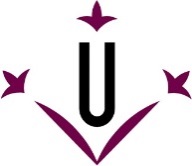 AQUEST DOCUMENT SUBSTITUEIX L’ANTERIOREstudiant:DNI:Email: Facultat/Escola UdL: Estudis actuals:Universitat de destinació:Estudis que seran reconeguts a la UNIVERSITAT DE LLEIDAEstudis que seran reconeguts a la UNIVERSITAT DE LLEIDAEstudis que es cursaran a la universitat de destinacióCodiAssignaturaQuadrimestreCr ECTSAssignaturaQuadrimestreCr ECTSESTUDIANTESTUDIANTCOORDINADOR/A a la UdLCOORDINADOR/A a la UdLSignaturaSignaturaDataData